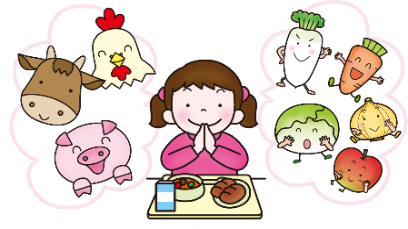 令和５年１１月号龍ヶ岳共同調理場文責：池田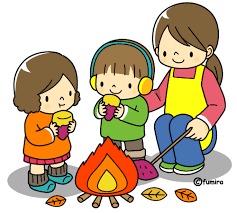 もまり、のたよりもかれるようになりました。　のみなど１日ののがきく、をしてをひいてしまったもいるかもしれません。　これからのは、にからったらい、うがいをれずにいましょう。そして、のをバランスよくしっかりべ、のためにとをつけておきましょう。 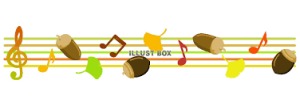 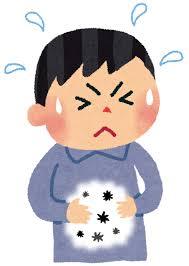 ノロウイルスによるがくするとなりました。はノロウイルスののがくなっています。のくはしているがしていたなので、やでをするりのがになってきます。ではをするほか、でものいがいないかをチェックしています。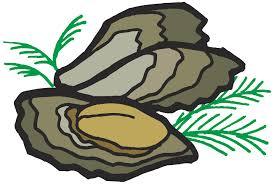 ノロウイルスのをげないためになことをします。＜から＞・・・したがをして、されたをべたとき　　　　　　　　　ウイルスにされたなをべたとき＜から＞・・・・のふんやからしたとき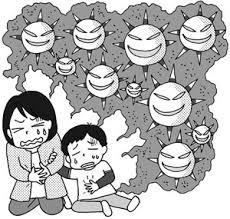 　　　　　　　　　やなどでのなどによってしたとき＜＞・・・からまで２４～４８＜な＞・・・きやおう、、、が１～２きます。また、しても　　　　　　　　　のないやいのようなのようなときもあります。ノロウイルスのには、かがです。　〇がったり、おうがついたりしたものは、のものとけて・します。　〇は、すぐのものとはにに、します。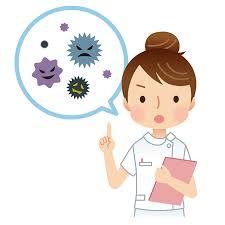 　〇カーテン、、ドアノブなどもなどでします。　〇ナトリウムはがあるので、はにをきできります。　〇するときはをれたのでかにもみいし、にすすぎます。　〇８５℃のおに１つけたり、をえたりすることでがあります。　〇のをするとがまります。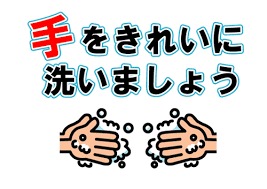 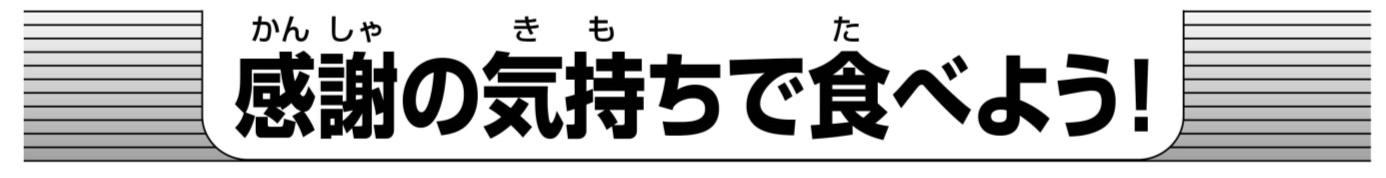 1123はのです。、たちができるかげには、くのたちのきやがあります。たとえば、おをえてみると…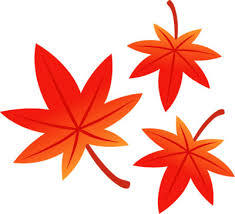 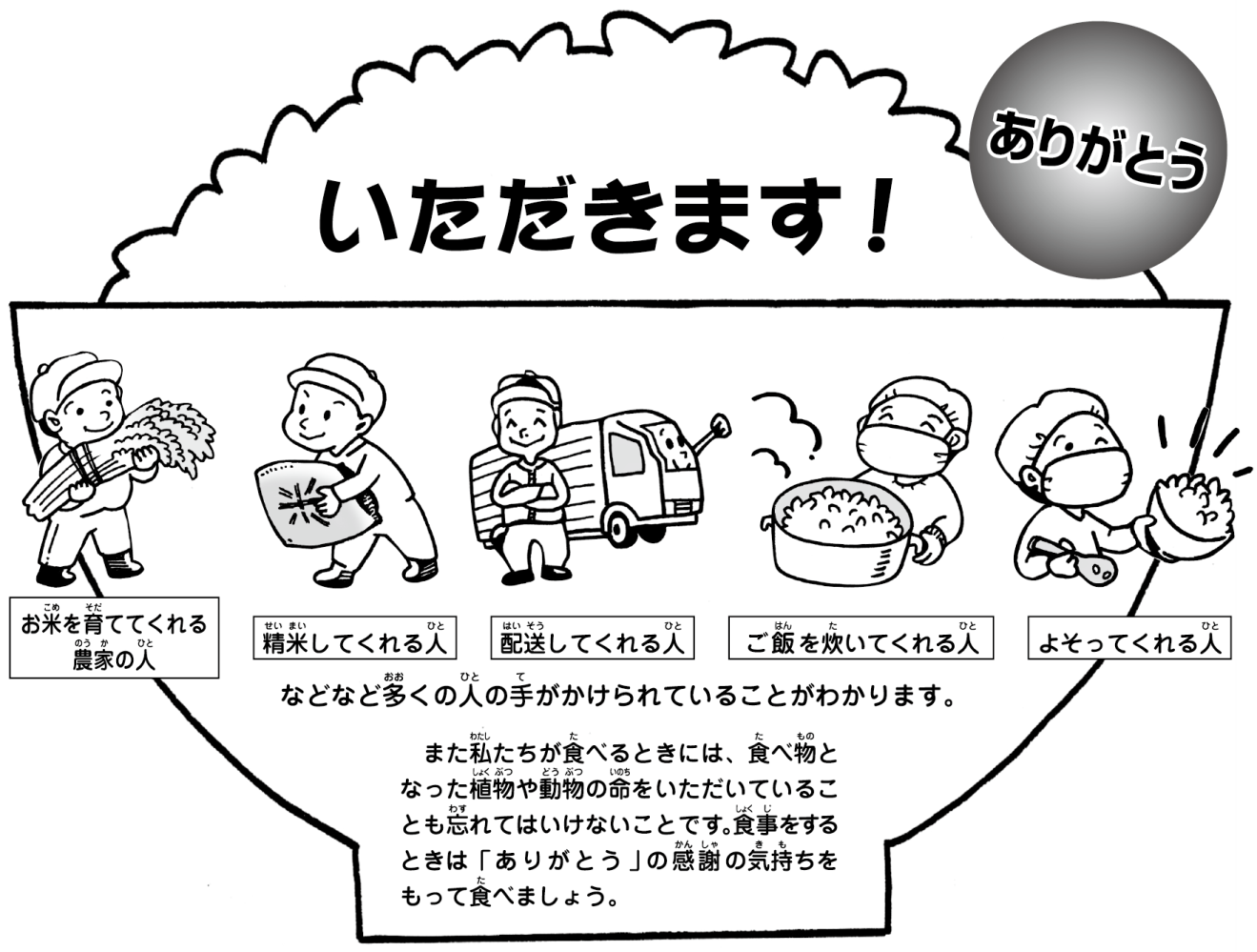 